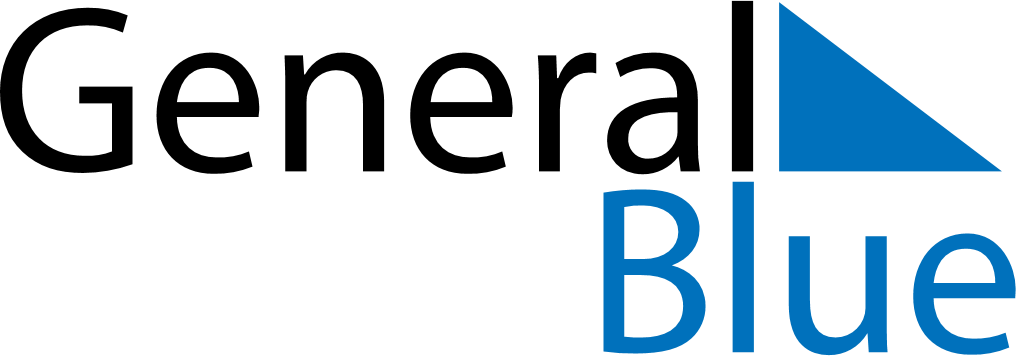 December 2024December 2024December 2024December 2024December 2024December 2024Bambari, Ouaka, Central African RepublicBambari, Ouaka, Central African RepublicBambari, Ouaka, Central African RepublicBambari, Ouaka, Central African RepublicBambari, Ouaka, Central African RepublicBambari, Ouaka, Central African RepublicSunday Monday Tuesday Wednesday Thursday Friday Saturday 1 2 3 4 5 6 7 Sunrise: 5:31 AM Sunset: 5:20 PM Daylight: 11 hours and 48 minutes. Sunrise: 5:32 AM Sunset: 5:20 PM Daylight: 11 hours and 48 minutes. Sunrise: 5:32 AM Sunset: 5:21 PM Daylight: 11 hours and 48 minutes. Sunrise: 5:33 AM Sunset: 5:21 PM Daylight: 11 hours and 48 minutes. Sunrise: 5:33 AM Sunset: 5:21 PM Daylight: 11 hours and 48 minutes. Sunrise: 5:34 AM Sunset: 5:22 PM Daylight: 11 hours and 48 minutes. Sunrise: 5:34 AM Sunset: 5:22 PM Daylight: 11 hours and 47 minutes. 8 9 10 11 12 13 14 Sunrise: 5:35 AM Sunset: 5:23 PM Daylight: 11 hours and 47 minutes. Sunrise: 5:35 AM Sunset: 5:23 PM Daylight: 11 hours and 47 minutes. Sunrise: 5:36 AM Sunset: 5:23 PM Daylight: 11 hours and 47 minutes. Sunrise: 5:36 AM Sunset: 5:24 PM Daylight: 11 hours and 47 minutes. Sunrise: 5:37 AM Sunset: 5:24 PM Daylight: 11 hours and 47 minutes. Sunrise: 5:37 AM Sunset: 5:25 PM Daylight: 11 hours and 47 minutes. Sunrise: 5:38 AM Sunset: 5:25 PM Daylight: 11 hours and 47 minutes. 15 16 17 18 19 20 21 Sunrise: 5:38 AM Sunset: 5:26 PM Daylight: 11 hours and 47 minutes. Sunrise: 5:39 AM Sunset: 5:26 PM Daylight: 11 hours and 47 minutes. Sunrise: 5:39 AM Sunset: 5:27 PM Daylight: 11 hours and 47 minutes. Sunrise: 5:40 AM Sunset: 5:27 PM Daylight: 11 hours and 47 minutes. Sunrise: 5:40 AM Sunset: 5:28 PM Daylight: 11 hours and 47 minutes. Sunrise: 5:41 AM Sunset: 5:28 PM Daylight: 11 hours and 47 minutes. Sunrise: 5:41 AM Sunset: 5:28 PM Daylight: 11 hours and 47 minutes. 22 23 24 25 26 27 28 Sunrise: 5:42 AM Sunset: 5:29 PM Daylight: 11 hours and 47 minutes. Sunrise: 5:42 AM Sunset: 5:29 PM Daylight: 11 hours and 47 minutes. Sunrise: 5:43 AM Sunset: 5:30 PM Daylight: 11 hours and 47 minutes. Sunrise: 5:43 AM Sunset: 5:30 PM Daylight: 11 hours and 47 minutes. Sunrise: 5:44 AM Sunset: 5:31 PM Daylight: 11 hours and 47 minutes. Sunrise: 5:44 AM Sunset: 5:32 PM Daylight: 11 hours and 47 minutes. Sunrise: 5:45 AM Sunset: 5:32 PM Daylight: 11 hours and 47 minutes. 29 30 31 Sunrise: 5:45 AM Sunset: 5:33 PM Daylight: 11 hours and 47 minutes. Sunrise: 5:46 AM Sunset: 5:33 PM Daylight: 11 hours and 47 minutes. Sunrise: 5:46 AM Sunset: 5:34 PM Daylight: 11 hours and 47 minutes. 